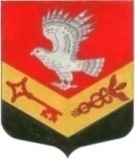 ЗАНЕВСКОЕ ГОРОДСКОЕ ПОСЕЛЕНИЕВСЕВОЛОЖСКОГО МУНИЦИПАЛЬНОГО РАЙОНАЛЕНИНГРАДСКОЙ ОБЛАСТИСОВЕТ ДЕПУТАТОВ ЧЕТВЕРТОГО СОЗЫВАРЕШЕНИЕ15.08.2023											№ 75гп. Янино-1О награждении Почетной грамотой главыЗаневского городского поселенияВсеволожского муниципального районаЛенинградской областиВ соответствии с Федеральным законом от 06.10.2003 № 131-ФЗ «Об общих принципах организации местного самоуправления в Российской Федерации», Уставом Заневского городского поселения Всеволожского муниципального района Ленинградской области совет депутатов Заневского городского поселения Всеволожского муниципального района Ленинградской области принялРЕШЕНИЕ:Наградить Почетной грамотой главы Заневского городского поселения Всеволожского муниципального района Ленинградской области за особые заслуги перед Заневским городским поселением Всеволожского муниципального района Ленинградской области граждан согласно приложению. Настоящее решение вступает в силу с момента его подписания. Настоящее решение подлежит опубликованию в газете «Заневский вестник». Контроль за исполнением настоящего решения возложить на постоянно действующую депутатскую комиссию по социальным вопросам, молодежной политике, культуре и спорту.Глава муниципального образования 				В.Е. Кондратьев Приложение к решениюот 15.08.2023 № 75Списокнаграждаемых Почетной грамотой главы Заневского городского поселенияВсеволожского муниципального района Ленинградской областиШтрунц Ирина Николаевна – участковая медицинская сестра Поликлиники города Кудрово ГБУЗ ЛО ГБУЗ ЛО «Всеволожская клиническая межрайонная больница»;Сафарова Руфина Ренатовна – участковая медицинская сестра Амбулатории «Заневский пост» ГБУЗ ЛО «Всеволожская клиническая межрайонная больница»;Белоусова Екатерина Борисовна – заместитель директора МОБУ «Средняя общеобразовательная школа «Янинский центр образования»;Зинько Юлия Владимировна – заместитель директора по учебно-воспитательной работе МОБУ «Средняя общеобразовательная школа «Центр образования «Кудрово»;Корнилова Татьяна Алексеевна – учитель физической культуры МОБУ «Средняя общеобразовательная школа «Кудровский центр образования № 1»;Григорьева Ксения Дмитриевна – директор МОБУ «Средняя общеобразовательная школа «Кудровский центр образования № 2»;Мусин Александр Валерьевич – начальник отдела дорожного хозяйства и благоустройства администрации Заневского городского поселения Всеволожского муниципального района Ленинградской области;Акименко Кристина Игоревна – жительница гп. Янино-1, активистка, многодетная мать.